Spelling pattern: (j) sound spelt (j), (g), (ge), (dge). Task 1Task 2jacketvillagebadgegiantjarchangeedgegiraffejoghugedodgegentlemenjoinagefudgelargefridgegentlebridgegemjggedge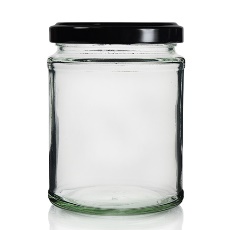 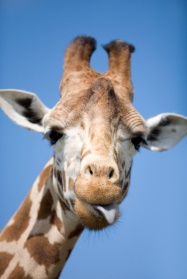 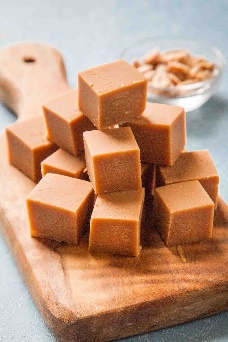 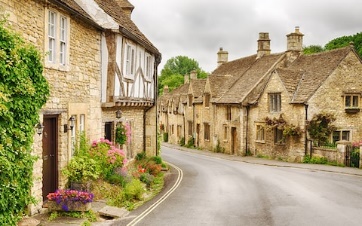 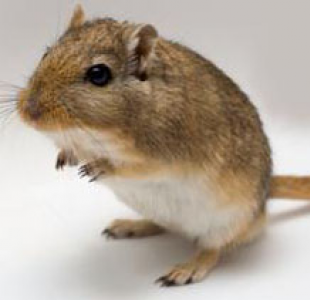 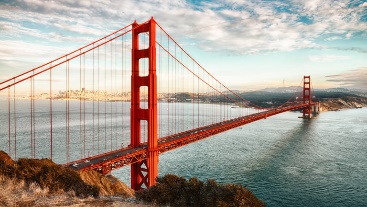 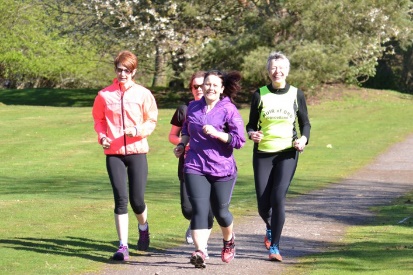 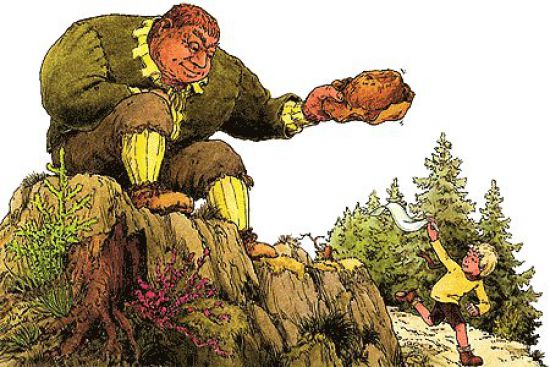 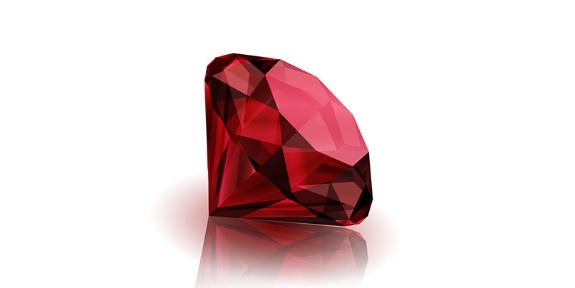 